LienDoc1.docx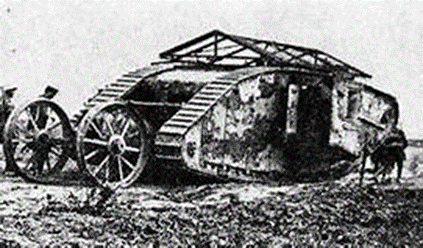 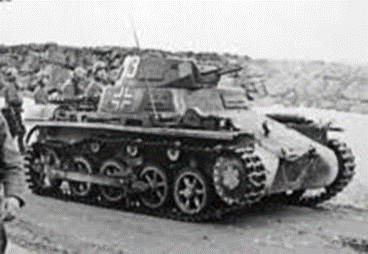 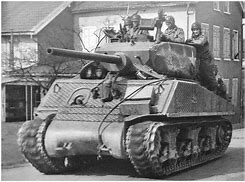 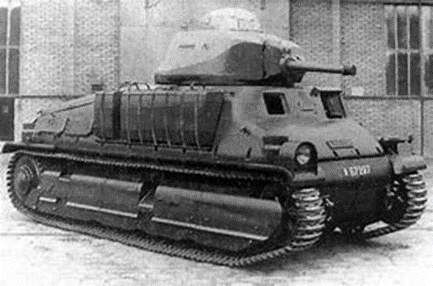 